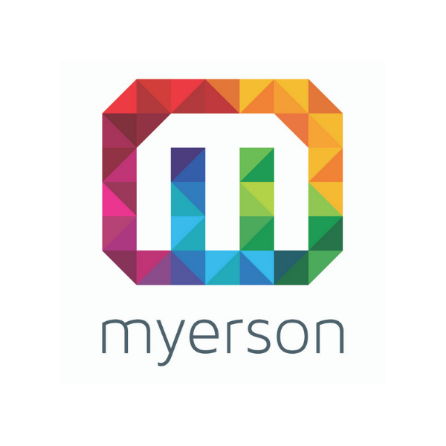 PROBATE QUESTIONNAIREMyerson Solicitors LLPGrosvenor House20 Barrington RoadAltrinchamCheshireWA14 1HBT (0161) 941 4000F (0161) 941 4411E lawyers@myerson.co.ukW www.myerson.co.ukABOUT THE DECEASED	Please supply the following information about the person who has diedFull Name of the Deceased: 	Previous Name(s): 	Date of Death: 	(Please supply three original Death Certificates)Date of Birth: 	National Insurance Number: 	Tax Office: 	Tax Reference Number:	(If the Deceased was a widow/widower, please supply his/her marriage certificate so that we can make a copy)Number of children of the Deceased: 	Number of grandchildren of the Deceased: 	Was the Deceased born in England/Wales?Yes 		No If no, what year did he/she come to live here? 	EXECUTORS/ADMINISTRATORSIn respect of each executor, please supply the following information.  If there is no Will, please supply the same information for each person who will be dealing with the estate (administrator):Executor/Administrator 1:Full name: Address: Email: Telephone Number: Date of Birth: National Insurance No: Executor/Administrator 2:Full name: Address: Email: Telephone Number: Date of Birth: National Insurance No: Executor/Administrator 3:Full name: Address: Email: Telephone Number: Date of Birth: National Insurance No: Executor/Administrator 4:Full name: Address: Email: Telephone Number: Date of Birth: National Insurance No: BENEFICIARIESPlease advise if any of the beneficiaries named in the Will died before the Deceased:Please supply current addresses for all the beneficiaries, unless these appear in the Will:Full name: Address: Full name: Address: Full name: Address: Please supply contact details for the Deceased's accountants/financial adviser/stockbroker (if any):Contact: Organisation: Address: Contact: Organisation: Address: THE DECEASED'S ASSETS 	Please supply statements and passbooks for the Deceased's bank and building society accounts, whether in the Deceased's SOLE name or held JOINTLY with any other person.Please list the accounts below:Please supply certificates/statements and the most recent dividend/distribution slips for the Deceased's shares or other investments.  If you think the Deceased might have had any other shares or investments, please tell us:Please supply original National Savings certificates and premium bonds/holder card.Was any cash found in the Deceased's possession?  If so, how much?If the Deceased had a car, please advise:Did the Deceased have any jewellery or watches?  If so, what is its/their value?Please note that if any individual item is worth more than £500, a professional valuation should be obtained.  Items of value should not be left in the Deceased's empty propertyDid the Deceased have any other items of value e.g. clothes, handbags, hobby equipment?  If so, please provide a description and estimated value:THE DECEASED'S HOME	Was it owned solely or in joint names?	Solely 	Joint names Where are the title deeds?Estimated value: 	Please provide an estimated value of the contents, ie carpets and curtains, furniture, audio-visual equipment and other valuables.  If the Deceased had artwork or antiques then a professional valuation would be advisable.Did the Deceased own any other property?  Yes 		No If so, on the continuation page at the end of this form, please provide the address of the property and the same information as we have required for the Deceased's home.Please provide details of any business assets:Please provide details of any foreign assets:Was the Deceased expecting to receive any money at the time of his/her death?Yes 		No If yes, please provide details:Was the Deceased the beneficiary of any Trust?Yes 		No If yes, we will need to see the Trust Deed.Did the Deceased make any gifts of more than £1,000 in the 7 years prior to his/her death?Yes 		No If yes, please provide details of:•	The name of the recipient and his/her relationship to the Deceased:•	The amount of the gift (if cash) or description of the asset involved:•	So far as possible, the date of the gift:Did the Deceased inherit any money in the 5 years prior to his/her death?Yes 		No Did the Deceased have life assurance?  Yes 		No If yes, please advise the life assurance company and policy numberCompany: 	Policy Number: 	Please provide the policy documentsTHE DECEASED'S ASSETS CONTINUEDIf the Deceased died before reaching pensionable age, he/she may have accrued pension rights with previous employers.  Therefore, please advise us of his/her employment history:We may be able to reclaim Income Tax for the tax year in which the Deceased died.  Therefore, please advise any pensions/annuities from which the Deceased received an income:LIABILITIES AND FUNERAL EXPENSES	Please provide us with the funeral invoice.  We can liaise with the Deceased's bank to arrange payment of the invoice by them if there are sufficient funds in the Deceased's account.Please let us have all the invoices for costs associated with the funeral eg flowers, funeral tea, death notice.  All these can be set against the value of the estate for Inheritance Tax purposes.Please supply copies of all outstanding bills e.g. credit cards, utility bills etc.Did the Deceased leave any other liabilities or are you aware of any potential claim against the estate?	     Yes 		No        		If yes, please provide details below:YOUR CONTACT DETAILSFull name: 	Address:		Telephone Number: 		Email: 	MYERSON SOLICITORS LLP CONTACTSCONTINUATION PAGE FOR ANY ADDITIONAL INFORMATIONBank/Building Society	Account/Roll NumberSolely/JointlyMAKEMODELYEAR OF MANUFACTUREREGISTRATION NUMBERVALUEPlease Note:  You should check you are insured before driving the Deceased's car.Please Note:  You should check you are insured before driving the Deceased's car.Please Note:  You should check you are insured before driving the Deceased's car.Please Note:  You should check you are insured before driving the Deceased's car.Please Note:  You should check you are insured before driving the Deceased's car.NAME OF EMPLOYERDATE OF SERVICEFROM:DATE OF SERVICE TOPENSION/ANNUITY PROVIDERREFERENCE NUMBERBik-ki Wong-Bik-ki.Wong@myerson.co.uk  Clara J Staunton-Clara.Staunton@myerson.co.uk Jaima Mistry-Jaima.Mistry@myerson.co.ukLaura Willis                           Simon Cieluch   --Laura.Willis@myerson.co.uk simon.cieluch@myerson.co.uk 